Повестка (проект)заседания комитетов Городской Думы по местному самоуправлению и социальной политике и по собственности, земельным отношениям, предпринимательству и инвестициям 16.04.2018, 17:00, зал № 4291. (1) О принятии решения о внесении изменения в Решение Городской Думы Петропавловск-Камчатского городского округа от 29.08.2017 № 594-нд                       «О дополнительных мерах муниципальной социальной поддержки для отдельных категорий граждан по проезду на автомобильном транспорте общего пользования на маршрутах регулярных перевозок на территории Петропавловск-Камчатского городского округа»Докл.: Александрова Наталья Викторовна2.  (3) О принятии решения о внесении изменений    в Решение Городской Думы Петропавловск-Камчатского городского округа от 28.08.2013 № 126-нд 
«О порядке и условиях награждения премией имени П.Т. Новограбленова»Докл.: Шайгородский Грант Анатольевич3. (4) О принятии решения о внесении изменения в Решение Городской Думы Петропавловск-Камчатского городского округа от 31.10.2013 № 145-нд 
«О наградах и почетных званиях Петропавловск-Камчатского городского округа»Докл.: Шайгородский Грант Анатольевич4. (5) О принятии решения о внесении изменений    в Решение Городской Думы Петропавловск-Камчатского городского округа от 02.03.2016 № 400-нд 
«О порядке ведения реестра муниципальных служащих Петропавловск-Камчатского городского округа»Докл.: Тур Елена Александровна5. (6) О принятии решения о внесении изменения в Решение Городской Думы Петропавловск-Камчатского городского округа от 23.12.2014 № 287-нд «О мерах, направленных на укрепление межнационального и межконфессионального согласия, поддержку и развитие языков и культуры народов Российской Федерации, проживающих на территории Петропавловск-Камчатского городского округа, реализацию прав национальных меньшинств, обеспечение социальной и культурной адаптации мигрантов, профилактику межнациональных (межэтнических) конфликтов»Докл.: Соловьева Лилиана Васильевна6. Об информации по организации, созданию, содержанию и восполнению резерва финансовых и материальных средств по ликвидации ЧС в Петропавловск-Камчатском городском округеДокл.: Ковнацкий Анатолий Станиславович7. Об информации о трудоустройстве и занятости молодежи и трудоустройстве несовершеннолетних в летний периодДокл.: Соловьева Лилиана ВасильевнаСодокл.: Шилова Оксана Геннадьевна8. Об информации о реализации администрацией Петропавловск-Камчатского городского округа Решения Городской Думы Петропавловск-Камчатского городского округа от 05.07.2016 № 453-нд «О порядке управления и распоряжения имуществом, находящимся в собственности Петропавловск-Камчатского городского округа» Докл.: Проценко Наталья Владимировна9. О проведении дня российского парламентаризмаДокл.: Воровский Андрей Викторович10. О протесте прокурора г. Петропавловска-Камчатского от 29.03.2018             № 7/42-22-05-18 на решение Городской Думы Петропавловск-Камчатского городского округа от 05.03.3014 № 186-нд «О порядке создания условий для расширения рынка сельскохозяйственной продукции, сырья и продовольствия, содействия развитию малого и среднего предпринимательства, оказание поддержки социально ориентированным некоммерческим организациям, благотворительной деятельности и добровольчеству на территории Петропавловск-Камчатского городского округа» в частиДокл.: Кнерик Василий Александрович11. Об информации по мотивированному заключению о возможности и предполагаемых сроках исполнения предложений избирателей поступивших депутатам Городской Думы Петропавловск-Камчатского городского округа на 2019 год  Докл.: Воровский Андрей Викторович12. Разное 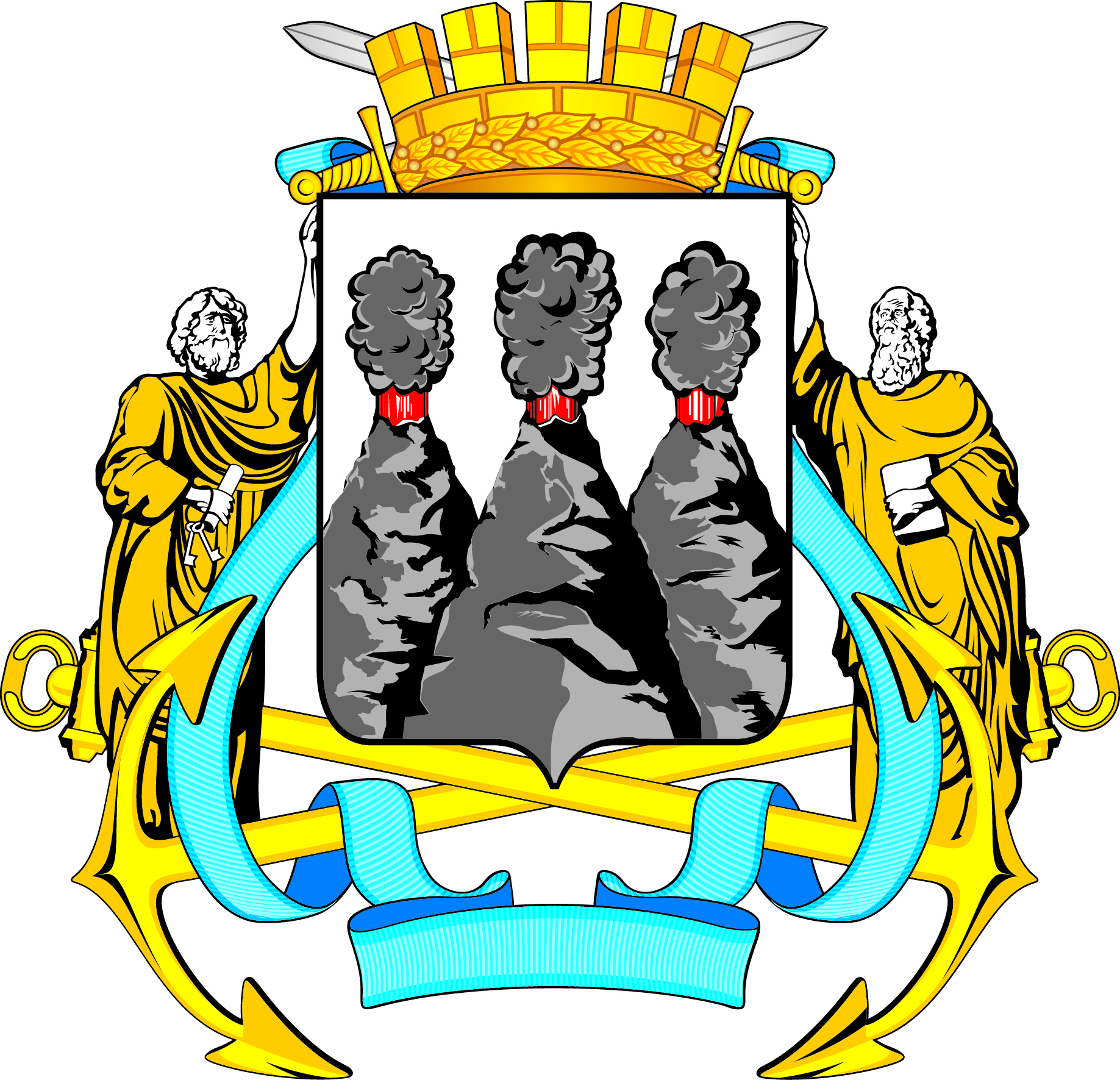 ГОРОДСКАЯ ДУМАПЕТРОПАВЛОВСК-КАМЧАТСКОГОГОРОДСКОГО ОКРУГАКОМИТЕТ ПО  МЕСТНОМУ САМОУПРАВЛЕНИЮ 
И СОЦИАЛЬНОЙ ПОЛИТИКЕ683000, г. Петропавловск-Камчатский, ул. Ленинская, д. 14, тел./факс (8-4152) 42-52-29, www.duma.pkgo.ru,  duma@pkgo.ru683000, г. Петропавловск-Камчатский, ул. Ленинская, д. 14, тел./факс (8-4152) 42-52-29, www.duma.pkgo.ru,  duma@pkgo.ru